Overview of the 14th NEAR Subcommittee on Environment1.　PurposeThe goal of this meeting is to pursue the smooth implementation of individual projects being carried out by NEAR Regional Governments on environmental preservation, to promote information sharing, and to carry out environmental preservation measures. 2.  Date ・ Venue・  November 14, 2019 (Thu.) from 09:30 to 16:00Oaks Canal Park Hotel Toyama (11-1, Ushijima, Toyama City, Toyama Prefecture)3.  OrganizerToyama Prefecture, The Association of North East Asia Regional Governments (NEAR)(The NPEC Public Foundation Corporation is commissioned by Toyama Prefecture to manage the operations of the NEAR Subcommittee on Environment.)4.  Participants7 Regional Governments from 3 countries・China (1) : Heilongjiang Province        ・Japan (2) : Yamagata Prefecture, Toyama Prefecture・Russia (2) : Primorsky Territory, Khabarovsk Territory(Observer)・China (1) : Liaoning Province             ・Japan (1) : Saga Prefecture5. Results( 1 ) Election of the next coordinator of Regional Government (Consultation)Toyama Prefecture was elected as the next coordinator of Regional Government. (Term : 2 years) ( 2 ) Report on the implementation of individual projects in 2019 (Report)There were reports by regional governments on the implementation status of individual projects in 2019( 3 ) Proposal Status of Individual Projects in, activity plans of the Subcommitteeon Environment (Consultation)There were six suggestions for individual projects in 2020 which were implemented with the agreement of participating Regional Governments.In addition, as a matter of consideration for individual projects, the decision to make efforts to realize SDGs, consider climate change measures and marine plastic garbage measures according to global trends surrounding environmental issues. Furthermore, an agreement was made to undertake specific activities on environmental preservation in Northeast Asian in accordance with the「2016 Toyama Declaration＊」. ( 4 ) Information exchange on the advanced environmental policy of each regional governmentThere were presentations on advanced environmental measures and active information sharing by Liaoning Province and Russian local areas.( 5 ) Others・Toyama Prefecture introduced environmental preservation activity of prefectural mobilization including an individual project of the Subcommittee on Environment at the world general assembly of「The Most Beautiful Bay Clubs around the World 」held in Toyama Prefecture on October, 2019 and this was included in the「Bay Club Toyama Declaration」.・Participants toured Echota County the next day, October 15.【Meeting Images】＊ 「2016 Toyama Declaration」: the meeting of environmental experts of Northeast Asian regional governments in 2016Toyama Prefecture held the「2016 Environmental Experts Meeting of Northeast Asian Regional Governments in Toyama」in which regional governments from China, Japan, Russia, and South Korea participated taking the opportunity to meet the G7 Toyama environmental minister. At the meeting, the 「2016 Toyama Declaration」was adopted for environmental preservation to pass on a rich natural environment in Northeast Asian regions to the next generation. At the declaration, concrete activity directions were included such as the「Active Contribution on Global Environmental Issues」,「Pursuing Citizen’s Cooperation and Environmental Education」, and「Promoting International Dialogue」.The 14th NEAR Subcommittee on Environment was held at Toyama Prefecture on Thursday, November 14.At this meeting, there were activity reports ・ suggestions according to the「2016 Toyama Declaration＊」and, at the same time, Toyama Prefecture was elected as a next coordinator.There followed six suggestions for individual projects in 2020 including three from Toyama Prefecture, two from Chungcheongnam-do Province, South Korea, and one from Tomsk Region, Russia, and agreements of attending regional governments.Name of Individual Projects in 2019Proposing Regional GovernmentNortheast Asia Youth Environment Activity Leader Development ProjectKhabarovsk Territory, RussiaToyama PrefectureLearning・Development Project on Outbreak Suppression of Driftage  Toyama PrefectureNortheast Asia Region Environmental Poster ExhibitionToyama PrefectureInvestigation on Ocean BiologyToyama PrefectureBlue Carbon Youth Environmental Educational Experience Program on the Subject of Shellfish Chungcheongnam-do Province, South KoreaPhoto Contest 「Eco-selfie－Environmental Preservation with selfie」Tomsk Region, RussiaName of Individual Projects in 2019Proposing Regional GovernmentNortheast Asia Youth Environment Activity Leader Development ProjectKhabarovsk Territory, RussiaToyama PrefectureLearning・Development Project on Outbreak Suppression of Driftage  Toyama PrefectureNortheast Asia Region Environmental Poster ExhibitionToyama PrefectureInvestigation on Ocean BiologyToyama PrefectureBlue Carbon Youth Environmental Educational Experience Program on the Subject of Shellfish Chungcheongnam-do Province, South KoreaPhoto Contest 「Eco-selfie－Environmental Preservation with selfie」Tomsk Region, RussiaTitle of PresentationPresentation GroupActivity on air pollution prevention・management of Liaoning Province Liaoning Province, ChinaIn terms of environmental preservation policy of Primorsky TerritoryPrimorsky Territory, Russia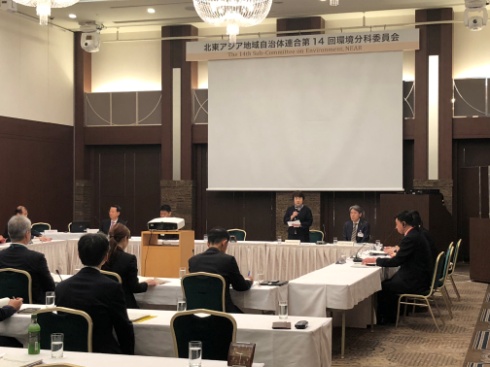 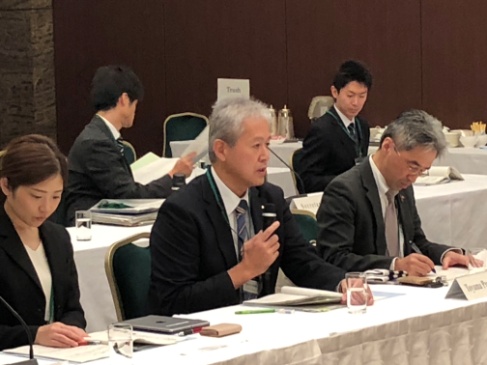 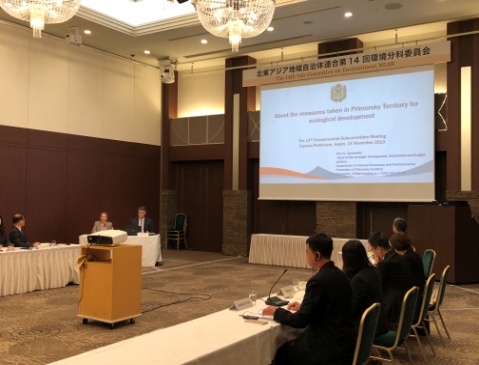 